Publicado en València el 03/04/2023 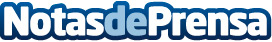 La Casa de los Aromas lanza su colección ‘Flor Perfumada’ Lavanda, azahar y jazmín los tres aromas imprescindibles para el hogar esta primavera. Con notas de diferentes flores o familias de una sola especie, los aromas florales son los más utilizados durante esta estación para crear fragancias dulces, suaves o intensas que favorezcan un ambiente de bienestar
Datos de contacto:Desirée Tornero Pardo645697286Nota de prensa publicada en: https://www.notasdeprensa.es/la-casa-de-los-aromas-lanza-su-coleccion-flor_1 Categorias: Consumo Hogar Belleza http://www.notasdeprensa.es